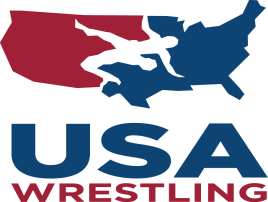 SMELTER CITY SMACKDOWN WRESTLING TOURNAMENTMarch 7th , 2020Memorial Gym, Corner of West 6th and HickoryAnaconda, MTTime: 			9:00 a.m. Coaches and Referees Meeting			9:30 a.m. Wrestling BeginsCoaches:  		Only 1 coach allowed per 7 wrestlers (limited floor space)			$5.00 Hospitality Pass for CoachesRegistration: 	Pre-register on trackwrestling.com by Friday March 6th  at 6 p.m.-$10.00/wrester.  Weigh in is on the “honor system”	6U, 8U, 10U and 12U Current USAW card is required, USAW cards will not be available for purchaseAdmissions: 	$5.00  Age 5 and under-freeContacts:  		Hosted by the Lil’ Copperhead Wrestling Club.Nick Mikalatos 560-0550, Angie Sawyer 560-1482 or Dusty 		Mikalatos 560-0038Concessions: 	Available all day. No coolers allowed.Awards:  		Medals: First-Third Place  Ribbons Fourth-Sixth PlaceTrophies for Small, Medium and Large Teams. 